Nutrition and Hydration QuizHow many drinks should you have each day (in cups or glasses)?1-2	b.	3-5	c.	6-8	d. 9-10True or false: drinking tea and coffee makes you more dehydrated True				False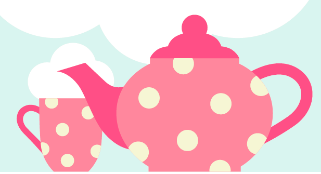 True or false: your sense of thirst can decrease as you get olderTrue				FalseWhich type of milk should you drink if you need to put on weight? Skimmed	b.	Semi-skimmed	c.	Full-fatApart from thirst, how can you tell if you are dehydrated?________________________________________________________________Who sold the ‘Worst Pies in London’ ________________________________________________________________Which character sang ‘A spoonful of sugar’? ________________________________________________________________Which siblings had a hit with ‘Don’t sit under the apple tree’? ________________________________________________________________Which nuts are used in Marzipan? ________________________________________________________________What gas makes bread rise?  ________________________________________________________________What Traditionally Can You Eat Only When There Is An R In The Month? ________________________________________________________________Webb's Wonderful and Winter Density are varieties of which vegetable? ________________________________________________________________What Is 'SPAM' Short For? ________________________________________________________________True Or False The Caesar Salad Was Actually Named After Julius Caesar? True				FalseIn which country was ice cream invented?________________________________________________________________